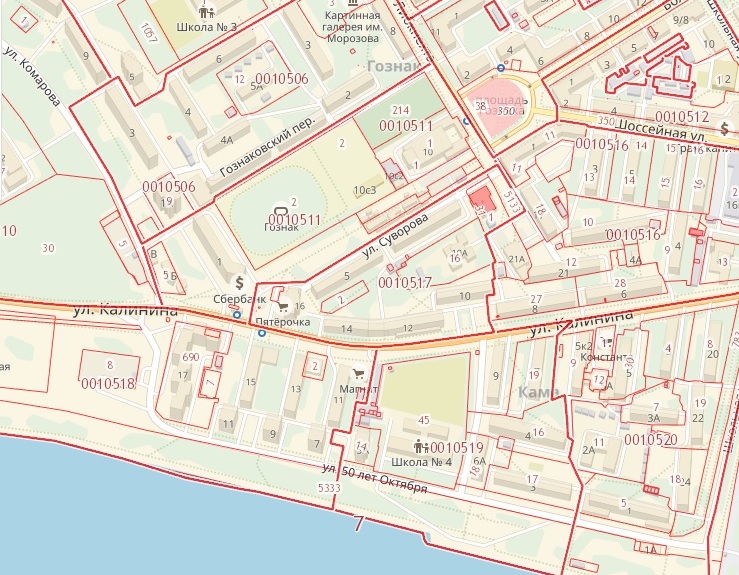 Приложение 9к Схеме размещения нестационарных торговых объектовна территории Краснокамского муниципального районаКраснокамское городское поселение